OBRAZAC  3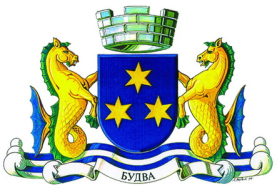 OPŠTINA BUDVABroj iz evidencije postupaka javnih nabavki: 01-1436/6Redni broj iz Plana javnih nabavki : 05 i 37Budva, 04.06.2018.godineNa onovu člana 54 stav 1 Zakona o javnim nabavkama  („Službeni list CG“, br. 42/11, 57/14, 28/15 i 42/17) Opština Budva objavljuje na Portalu javnih nabavkiTENDERSKU DOKUMENTACIJUZA OTVORENI POSTUPAK JAVNE NABAVKE ZA  NABAVKU  MOTORNIH VOZILA - ZAMJENA STARIH VOZILA IZ VOZNOG PARKA ZA NOVASADRŽAJ TENDERSKE DOKUMENTACIJEPOZIV ZA JAVNO NADMETANJE U OTVORENOM POSTUPKU JAVNE NABAVKE	3TEHNIČKE KARAKTERISTIKE ILI SPECIFIKACIJE PREDMETA JAVNE NABAVKE, ODNOSNO PREDMJER RADOVA	6IZJAVA NARUČIOCA DA ĆE UREDNO IZMIRIVATI OBAVEZE PREMA IZABRANOM PONUĐAČU	22IZJAVA NARUČIOCA (OVLAŠĆENO LICE, SLUŽBENIK ZA JAVNE NABAVKE I LICA KOJA SU UČESTVOVALA U PLANIRANJU JAVNE NABAVKE) O NEPOSTOJANJU SUKOBA INTERESA 	23IZJAVA NARUČIOCA (ČLANOVA KOMISIJE ZA OTVARANJE I VREDNOVANJE PONUDE I LICA KOJA SU UČESTVOVALA U PRIPREMANJU TENDERSKE DOKUMENTACIJE) O NEPOSTOJANJU SUKOBA INTERESA	24METODOLOGIJA NAČINA VREDNOVANJA PONUDA PO KRITERIJUMU I PODKRITERIJUMIMA	25OBRAZAC PONUDE SA OBRASCIMA KOJE PRIPREMA PONUĐAČ	26NASLOVNA STRANA PONUDE	27SADRŽAJ PONUDE	28PODACI O PONUDI I PONUĐAČU	29FINANSIJSKI DIO PONUDE	35IZJAVA O NEPOSTOJANJU SUKOBA INTERESA NA STRANI PONUĐAČA,PODNOSIOCA ZAJEDNIČKE PONUDE, PODIZVOĐAČA /PODUGOVARAČA	36DOKAZI O ISPUNJENOSTI OBAVEZNIH USLOVA ZA UČEŠĆE U POSTUPKU JAVNOG NADMETANJA	37DOKAZI O ISPUNJAVANJU USLOVA STRUČNO-TEHNIČKE I KADROVSKE OSPOSOBLJENOSTI	37UPUTSTVO PONUĐAČIMA ZA SAČINJAVANJE I PODNOŠENJE PONUDE	43OVLAŠĆENJE ZA ZASTUPANJE I UČESTVOVANJE U POSTUPKU JAVNOG OTVARANJA PONUDA	48UPUTSTVO O PRAVNOM SREDSTVU	49POZIV ZA JAVNO NADMETANJE U OTVORENOM POSTUPKU JAVNE NABAVKEI   Podaci o naručiocuII Vrsta postupka- otvoreni postupak.III  Predmet javne nabavkeVrsta predmeta javne nabavke RobeOpis predmeta javne nabavkePredmet javne nabavke je nabavka novih putničkih motornih vozila uz zamjenu 14 starih vozila iz voznog parka. CPV – Jedinstveni rječnik javnih nabavki34100000-8 Motorna vozila34110000-1 Putnicki automobiliIV  Zaključivanje okvirnog sporazumaZaključiće se okvirni sporazum: neV Način određivanja predmeta i procijenjena vrijednost javne nabavke:Predmet javne nabavke se nabavlja kao cjelina.Procjenjena vrijednost otkupa starih vozila prema izvještaju sudskog vještaka saobraćajne struke iznosi 52.649,68 €. Procjenjena vrijednost navedene javne nabavke iz Plana javnih nabavki br 01-215/2 od 03.04.2018.godine iznosi 132.000,00 €.	 Ukupna procjenjena vrijednost sa otkupom starih vozila iznosi  184.649,68 €                                                                           VI Mogućnost podnošenja alternativnih ponuda neVII Uslovi za učešće u postupku javne nabavkea) Obavezni usloviU postupku javne nabavke može da učestvuje samo ponuđač koji:1) je upisan u registar kod organa nadležnog za registraciju privrednih subjekata;2) je uredno izvršio sve obaveze po osnovu poreza i doprinosa u skladu sa zakonom, odnosno propisima države u kojoj ima sjedište;3) dokaže da on odnosno njegov zakonski zastupnik nije pravosnažno osuđivan za neko od krivičnih djela organizovanog kriminala sa elementima korupcije, pranja novca i prevare;Dokazivanje ispunjenosti obaveznih uslovaIspunjenost obaveznih uslova dokazuje se dostavljanjem:1) dokaza o registraciji kod organa nadležnog za registraciju privrednih subjekata sa podacima o ovlašćenim licima ponuđača;2) dokaza izdatog od organa nadležnog za poslove poreza da su uredno prijavljene, obračunate i izvršene sve obaveze po osnovu poreza i doprinosa do 90 dana prije dana javnog otvaranja ponuda, u skladu sa propisima Crne Gore, odnosno propisima države u kojoj ponuđač ima sjedište;3) dokaza nadležnog organa izdatog na osnovu kaznene evidencije, koji ne smije biti stariji od šest mjeseci do dana javnog otvaranja ponuda;b) Fakultativni uslovib1) ekonomsko-finansijska sposobnostIspunjenost uslova ekonomsko-finansijske sposobnosti se ne zahtijeva.b2) Stručno-tehnička i kadrovska osposobljenostIspunjenost uslova stručno - tehničke i kadrovske osposobljenosti u postupku javne nabavke roba dokazuje se dostavljanjem sljedecih dokaza: uzoraka,opisa,odnosno fotografija roba koje su predmet isporuke, a čiju je vjerodostojnost pnuđač obavezan potvrditi, ukoliko to naručal zahtijeva: izjave o namjeri i predmetu podugovaranja sa spiskom podugovarača, odnosno podizvođača sa bližim podacima (naziv, adresa, procentualno učešće i sl.).VIII  Rok važenja ponudePeriod važenja ponude je 60  dana od dana javnog otvaranja ponuda.IX Garancija ponude daPonuđač je dužan dostaviti bezuslovnu i na prvi poziv naplativu garanciju ponude u iznosu od 2 % procijenjene vrijednosti javne nabavke, kao garanciju ostajanja u obavezi prema ponudi u periodu važenja ponude i 7 (sedam) dana nakon isteka važenja ponude.X  Rok i mjesto izvršenja ugovoraa) Rok izvršenja ugovora je 30 dana od dana zaključivanja ugovora.b) Mjesto izvršenja ugovora je opština Budva, XI Jezik ponude: crnogorski jezik i drugi jezik koji je u službenoj upotrebi u Crnoj Gori, u skladu sa Ustavom i zakonomXII  Kriterijum za izbor najpovoljnije ponude:najniža ponuđena cijena  						broj bodova  	  100	XIII Vrijeme i mjesto podnošenja ponuda i javnog otvaranja ponudaPonude se predaju  radnim danima od 09.00 do 14.00 sati, zaključno sa danom 28.06.2018. godine do 09.00 sati.Ponude se mogu predati:- neposrednom predajom na arhivi naručioca na adresi  Trg Sunca 3, Budva.- preporučenom pošiljkom sa povratnicom na adresi  Trg Sunca 3, BudvaZbog hitnosti predmetne nabavke, u skladu sa odredbama utvrdjenim u članu 90 ZJN rok  za podnošenje ponuda   u otvorenom postupke javne nabavke odredjen je  u kraćem trajanju  ali ne kraćem od 22 dana od dana objavljivanja  tenderske dokumentacije  na portalu javnih nabavki.   Javno otvaranje ponuda, kome mogu prisustvovati ovlašćeni predstavnici ponuđača sa priloženim punomoćjem potpisanim od strane ovlašćenog lica, održaće se dana  28.06.2018. godine u 09.30  sati, u prostorijama Opštine Budva na adresi Trg Sunca 3, Budva. XIV Rok za donošenje odluke o izboru najpovoljnije ponude Odluka o izboru najpovoljnije ponude donijeće se u roku od 60 dana od dana javnog otvaranja ponuda.XV Drugi podaci i uslovi od značaja za sprovodjenje postupka javne nabavkeRok i način plaćanjaRok plaćanja je: 20 dana od dana ispostavljanja faktureNačin plaćanja je: virmanskiSredstva finansijskog obezbjeđenja ugovora o javnoj nabavciPonuđač čija ponuda bude izabrana kao najpovoljnija je dužan da prije zaključivanja ugovora o javnoj nabavci dostavi naručiocu:- garanciju za dobro izvršenje ugovora u iznosu od 2 % od vrijednosti ugovoraTEHNIČKE KARAKTERISTIKE ILI SPECIFIKACIJE PREDMETA JAVNE NABAVKEGarantni rok: Minimum  3 (tri) godine;Izabrani ponuđač će biti u obavezi da Naručiocu obezbijedi rezervne djelove za isporučeno vozilo i pruži postgarantnu podršku Naručiocu u periodu od 10 godina nakon isteka garantnog roka.Budući da predmet javne nabavke nužno uključuje i servisiranje, neophodno je da ponuđač dostavi autorizaciju od proizvođača ili ovlašćenog distributera za prodaju i servisiranje u garantnom roku na teritoriji Crne Gore. Ukoliko ponuđač nije ovlašćeni serviser, potrebno je dostaviti dokaz o obezbjeđenju ovlašćenog servisera na teritoriji Crne Gore.U slučaju podnošenja autorizacije od ovlašćenog distributera, potrebno je dostaviti potvrdu kojom se dokazuje da je distributer ovlašćen za prodaju i servisiranje od strane proizvođača.Za stavku pod rednim brojem 5 iz tabele “Tehničke karakteristike ili specifikacije predmeta javne nabavke”, koji se odnosi na nabavku, transport i isporuku vozila za potrebe komunalne inspekcije i komunalne policije, ponuđač je u obavezi da dostavi saglasnost na validnost garancije na vozilo pošto se izvrši instalacija svjetlosno zvučne signalizacije u skladu sa „Pravilnikom o boji i oznakama službenih vozila i plovila i posebnoj opremi komunalne policije” (Sl list CG, broj 59/2015 od 15.10.2015. god.) o čemu će se sačiniti Poseban ugovor.Vrijednosti otkupa starih vozila su fiksne i definisane „Izvještajem o stručnoj procjeni tržišne vrijednosti upotrebljavanih vozila“ Opštine Budva koji je izradio sudski vještak saobraćajne struke  Milomir Vlačić dana 30.03.2018. godine. Ponuđači će, po principu staro za novo, umanjiti cijenu novih vozila za vrijednost otkupa sledećih vozila:Audi A8 3.0 V8TDI Quattro, 2008. godište, radna zapremina  2967 cm3,snaga motora 171 kw, pređeno 177671 km, procijenjene vrijednosti 14.327,11 euraAudi A6 3.0 V6 TDI, 2005. godište, radna zapremina 2967 cm3,snaga motora 165 kw, pređeno 172071 km, procijenjene vrijednosti 6.682,94 euraAudi A4 1.9 TDI, 2005. godište, radna zapremina 1896 cm3, snaga motora 85 kw, pređeno 188594 km, procijenjene vrijednosti 3.494,31 euraVolkswagen Golf 2.0 SDI Trendline, 2005. godište, radna zapremina 1968 cm3, snaga motora 55kw, pređeno 223203 km, procijenjene vrijednosti 1.229,73 euraVolkswagen Passat 1.9 TDI, 2005. godište, radna zapremina1896 cm3, snaga motora 77kw, pređeno 300569 km, procijenjene vrijednosti 2.520,36 eura6. Volkswagen Polo 1.9 SDI comfortline, 2005. godište, radna zapremina1896 cm3, snaga motora 47kw, pređeno 93412 km, procijenjene vrijednosti 2.128,75 eura7. Volkswagen Polo 1.9 SDI comfortline, 2005. godište,  radna zapremina1896 cm3, snaga motora 47kw, pređeno 149165 km, procijenjene vrijednosti 2.029,07eura8. Lada Niva , 2008. godište,  radna zapremina 1690 cm3, snaga motora 61kw, pređeno 26013 km, , procijenjene vrijednosti 1.173,25 eura9. Audi A4 2.0 TDI , 2008. godište,  radna zapremina1968 cm3, snaga motora 105kw, pređeno 116476 km, procijenjene vrijednosti 7.750,70 eura10. Golf 2.0 SDI trendline, 2005. godište,  radna zapremina1968 cm3, snaga motora 55kw, pređeno 329690 km, procijenjene vrijednosti 1.030,19 eura11. Ford Fiesta 1.2 5DR , 2007. godište,  radna zapremina1242 cm3, snaga motora 55kw, procijenjene vrijednosti 428,34 eura12. DaciaLogan Base1.4 MPI , 2008. godište,  radna zapremina1390 cm3, snaga motora 55kw, pređeno 76643 km, procijenjene vrijednosti 839,92 eura13. Volkswagen Golf 2.0 SDI Trendline, 2005. godište,  radna zapremina1968 cm3, snaga motora 55kw, pređeno 178653 km, procijenjene vrijednosti 2.732,29 eura14. Volkswagen Passat 2.0 FSI, 2007. godište,  radna zapremina1984 cm3, snaga motora 110 kw, pređeno 150683 km, procijenjene vrijednosti 6.282,72 euraUkupna procijenjena vrijednost 52.649,68 €Izvještaj o stučnoj procjeni tržišne vrijednosti upotrebljavanih vozila Opštine Budva je izradio mr Milomir Vlačić, dipl ing. Saobr., Sudski vještak saobraćajne struke – procjenjivač Tehničke struke.Pojedinačna i ukupna vrednost  upotrebljavih putničkih automobila je procjenjena na osnovu obavljenog vizuelnog pregleda, uz dva dominantna faktora: cijene novih vozila i kumulativne stope amortizacije, kao i načina eksploatacije uz evidentirana oštećenja.  Amortizacija je utvrđena na osnovu ukupnog vremena eksploatacije, pređene kilometraže i opšteg stanja vozila sa obzirom na namjenu i vrstu prevoza prema utvrđenim kriterijumima iz kataloga Nacionalnog biroa osiguravača Crne Gore 2017.g.Izvještaj je dostupan je na uvid zainteresovanim licima radnim danima od 09.00 – 14.00 u prostorijama Opštine Budve / Služba za javne nabavke.IZJAVA NARUČIOCA DA ĆE UREDNO IZMIRIVATI OBAVEZE PREMA IZABRANOM PONUĐAČUOPŠTINA BUDVA Broj: 01-1436/2Budva, 31.05.2018.godineU skladu sa članom 49 stav 1 tačka 3 Zakona o javnim nabavkama („Službeni list CG”, br.42/11, 57/14, 28/15 i 42/17)   Predsjednik Opštine Budva, Dragan  Krapović, kao ovlašćeno lice Opštine Budva, dajeI z j a v u	Da će Opština Budva, shodno Ugovoru  za nabavku motornih vozila - zamjena starih vozila iz voznog parka za nova, uredno vršiti plaćanja preuzetih obaveza, po utvrđenoj dinamici.                                                                PREDSJEDNIK                                                                Dragan Krapović                                                                                                       ___________________						  IZJAVA NARUČIOCA (OVLAŠĆENO LICE, SLUŽBENIK ZA JAVNE NABAVKE I LICA KOJA SU UČESTVOVALA U PLANIRANJU JAVNE NABAVKE) O NEPOSTOJANJU SUKOBA INTERESA OPŠTINA BUDVA Broj: 01-1436/3Budva, 31.05.2018.godineU skladu sa članom 16 stav 5 Zakona o javnim nabavkama („Službeni list CG”, br.42/11, 57/14, 28/15 i 42/17) IzjavljujemDa u postupku javne nabavke iz Plana javnih nabavki za 2018.godinu broj: 01-215/2 od 03/04/2018. godine, za nabavku motornih vozila - zamjena starih vozila iz voznog parka za nova, nisam u sukobu interesa u smislu člana 16 stav 4  Zakona o javnim nabavkama i da ne postoji ekonomski i drugi lični interes koji može kompromitovati moju objektivnost i nepristrasnost u ovom postupku javne nabavke.Ovlašćeno lice naručioca: Dragan  Krapović,
 Predsjednik ______________________                                       Službenik za javne nabavke: Tanja Kapisoda, dipl.pravnik _______________________Lice koje je učestvovalo u planiranju  javne nabavke, Milijana Vukotić - JelušićSekretar Sekretarijata za lokalnu samoupravu_____________________Lice koje je učestvovalo u planiranju  javne nabavke, Aleksandar MijatovićNačelnik Komunalne inspekcije i komunalne policije_____________________IZJAVA NARUČIOCA (ČLANOVA KOMISIJE ZA OTVARANJE I VREDNOVANJE PONUDE I LICA KOJA SU UČESTVOVALA U PRIPREMANJU TENDERSKE DOKUMENTACIJE) O NEPOSTOJANJU SUKOBA INTERESAOPŠTINA BUDVA Broj: 01-1436/5Budva, 31.05.2018.godineU skladu sa članom 16 stav 5 Zakona o javnim nabavkama („Službeni list CG”, br.42/11, 57/14, 28/15 i 42/17) Izjavljujemda u postupku javne nabavke za nabavku motornih vozila - zamjena starih vozila iz voznog parka za nova, nisam u sukobu interesa u smislu člana 16 stav 4  Zakona o javnim nabavkama i da ne postoji ekonomski i drugi lični interes koji može kompromitovati moju objektivnost i nepristrasnost u ovom postupku javne nabavke.Predsjednik komisije za otvaranje i vrednovanje ponuda,  Tanja Kapisoda, dipl. pravnik,                                      ___________________Član komisije za otvaranje i vrednovanje ponuda,  Saša Kovačević, Dipl. Ing. Saobr.,                                       ___________________Član komisije za otvaranje i vrednovanje ponuda, Vesna Pejović, dipl. Ekonomista,                                         _________________Član komisije za otvaranje i vrednovanje ponuda, Saša Unčanin, dipl. Ekonomista,                                         _________________Član komisije za otvaranje i vrednovanje ponuda, Bojana Rajković, dipl. pravnik,                                         _________________METODOLOGIJA NAČINA VREDNOVANJA PONUDA PO KRITERIJUMU I PODKRITERIJUMIMA Vrednovanje ponuda po kriterijumu najniže ponuđena cijena vršiće se na sljedeći način:Najnižu ponuđenu cijenu obračunati maksimalnim brojem bodova - 100 bodova,  Bodovi za ostale  ponude   obračunavaju se proporcionalno: najniža ponudjena cijena /ponudjenu cijenu x broj bodova;      Najniža ponudjena cijena      ____________________    X broj bodova (100 bodova)      ponudjenu cijenu 	Ako je ponuđena cijena 0,00 EUR-a prilikom vrednovanja te cijene po kriterijumu ili podkriterijumu najniža ponuđena cijena uzima se da je ponuđena cijena 0,01 EURU skladu sa odredbama člana  84 ZJN,  ponudjač dostavlja ponudu  sa cijenom izraženom u eurima,  sa posebno iskazanim PDV-om, brojkama i slovima a u slučaju njihove nepodudarnosti  mjerodavna je cijena iskazana slovimaOBRAZAC PONUDE SA OBRASCIMA KOJE PRIPREMA PONUĐAČNASLOVNA STRANA PONUDE(naziv ponuđača)		podnosiOPŠTINI  BUDVAP O N U D Upo Tenderskoj dokumentaciji broj 01-1436/6 od  04.06.2018 godine za NABAVKU MOTORNIH VOZILA - ZAMJENA STARIH VOZILA IZ VOZNOG PARKA ZA NOVAZAPredmet nabavke u cjelostiSADRŽAJ PONUDENaslovna strana ponudeSadržaj ponude Popunjeni podaci o ponudi i ponuđačuUgovor o zajedničkom nastupanju u slučaju zajedničke ponudePopunjen obrazac finansijskog dijela ponudeIzjava/e o postojanju ili nepostojanju sukoba interesa kod ponuđača, podnosioca zajedničke ponude, podizvođača ili podugovaračaDokazi za dokazivanje ispunjenosti uslova za učešće u postupku javnog nadmetanjaDokazi o ispunjavanju uslova stručno-tehničke i kadrovske osposobljenostiPotpisan Nacrt ugovora o javnoj nabavciGarancija PonudeOstala dokumentacija (katalozi, fotografije, publikacije i slično)PODACI O PONUDI I PONUĐAČU  Ponuda se podnosikao:Samostalna ponudaSamostalna ponuda sa podizvođačem/podugovaračemZajednička ponudaZajednička ponuda sa  podizvođačem/podugovaračemPodaci o podnosiocu samostalne ponude:Podaci o podugovaraču /podizvođaču u okviru samostalne ponudePodaci o podnosiocu zajedničke ponudePodaci o nosiocu zajedničke ponude:Podaci o članu zajedničke ponude:Podaci o podugovaraču /podizvođaču u okviru zajedničke ponudeFINANSIJSKI DIO PONUDEUslovi ponude:Ovlašćeno lice ponuđača  ___________________________(ime, prezime i funkcija)___________________________(potpis)						M.P.IZJAVA O NEPOSTOJANJU SUKOBA INTERESA NA STRANI PONUĐAČA,PODNOSIOCA ZAJEDNIČKE PONUDE, PODIZVOĐAČA /PODUGOVARAČA (ponuđač)	Broj: ________________Mjesto i datum: _________________Ovlašćeno lice ponuđača/člana zajedničke ponude, podizvođača / podugovarača
       (ime i prezime i radno mjesto)     , u skladu sa članom 17 stav 3 Zakona o javnim nabavkama („Službeni list CG“, br. 42/11, 57/14, 28/15 i 42/17) dajeIzjavuda nije u sukobu interesa sa licima naručioca navedenim u izjavama o nepostojanju sukoba interesa na strani naručioca, koje su sastavni dio predmetne Tenderske dokumentacije broj ___ od ________ godine za nabavku 	(opis predmeta)        , u smislu člana 17 stav 1 Zakona o javnim nabavkama i da ne postoje razlozi za sukob interesa na strani ovog ponuđača, u smislu člana 17 stav 2 istog zakona.Ovlašćeno lice ponuđača___________________________(ime, prezime i funkcija)___________________________(potpis)						M.P.DOKAZI O ISPUNJENOSTI OBAVEZNIH USLOVA ZA UČEŠĆE U POSTUPKU JAVNOG NADMETANJADostaviti:- dokaz o registraciji izdatog od organa nadležnog za registraciju privrednih subjekata sa podacima o ovlašćenim licima ponuđača;- dokaz izdat od organa nadležnog za poslove poreza (državne i lokalne uprave) da su uredno prijavljene, obračunate i izvršene sve obaveze po osnovu poreza i doprinosa do 90 dana prije dana javnog otvaranja ponuda, u skladu sa propisima Crne Gore, odnosno propisima države u kojoj ponuđač ima sjedište;- dokaz nadležnog organa izdatog na osnovu kaznene evidencije, koji ne smije biti stariji od šest mjeseci do dana javnog otvaranja ponuda, da ponuđač, odnosno njegov zakonski zastupnik nije pravosnažno osuđivan za neko od krivičnih djela organizovanog kriminala sa elementima korupcije, pranja novca i prevare;DOKAZI O ISPUNJAVANJU USLOVA STRUČNO-TEHNIČKE I KADROVSKE OSPOSOBLJENOSTIDostaviti: uzorak,opis,odnosno fotografiju roba koja su predmet isporuke, a čiju je vjerodostojnost ponuđač obavezan potvrditi, ukoliko to naručilac zahtijeva: izjavu o namjeri i predmetu podugovaranja sa spiskom podugovarača, odnosno podizvođača sa bližim podacima (naziv, adresa, procentualno učešće i sl.).OBRAZAC  R4Ovaj ugovor zaključen je  između:Naručioca: OPŠTINA BUDVA sa sjedištem u Budvi, ulica Trg Sunca 3, PIB: 02005409, Matični broj: 02005409, Broj računa: 510-9786-73, Naziv banke: Crnogorska komercijalna banka ad, Podgorica, filijala Budva,  koju zastupa Dragan Krapović, predsjednik (u daljem tekstu: Naručilac)iPonuđača______________________ sa sjedištem u ________________, ulica____________, Broj računa: ______________________, Naziv banke: ________________________, koga zastupa _____________, (u daljem tekstu:  Dobavljač/Ponuđač).PRAVNI OSNOV UGOVORA:Pravni osnov Ugovora je Tenderska dokumentacija za otvoreni postupak javne nabavke za nabavku motornih vozila broj:__________ od ___________godineBroj i datum odluke o izboru najpovoljnije ponude: _____________________;Ponuda ponuđača    (naziv ponuđača)    broj ______ od _________________________.Član 1Predmet ovog ugovora je nabavka  motornih vozila - Zamjena starih vozila iz voznog parka za nova u svemu prema uslovima postavljenim tenderskom dokumentacijom za otvoreni postupak javne nabavke broj_______ od _____________godine, prema ponudi Dobavljača broj:_______ od _________ godine, shodno odluci o izboru najpovoljnije ponude: _____________________; i ponudi DOBAVLJAČA,  broj _____od_________. koja se odnosi na :(navesti karakteristike automobile): ______________________________________________Član 2DOBAVLJAČ se obavezuje da NARUČIOCU isporuči robu specificiranu članom 1 ovog ugovora, a NARUČILAC se obavezuje da zvanično preuzme i plati DOBAVLJAČU  vrijednost robe prema prihvaćenoj cijeni iz Ponude br. _______ od ______ godine.CIJENA I USLOVI PLAĆANJAČlan 3Ukupna vrijednost robe, prema prihvaćenoj ponudi br._______ od _________godine iznosi _______________ eura,  sa  uračunatim PDV-om. Ugovorne strane su saglasne da će Naručilac isplatiti ugovorenu cijenu do 20 dana po završetku kvantitativno-kvalitativnog prijema vozila i uredno isporučene fakture, sa pozivom na broj ugovora.Sve uplate se vrše u korist žiro računa____________ kod ______________ banke.U cilju obezbjeđenja plaćanja na način preciziran u stavu 1 ovog člana, Naručilac garantuje i Izjavom, o urednom plaćanju dospjelih obaveza, kojom se obezbjeđuje uredno plaćanje obaveza iz javnih nabavki.Izjava čini sastavni dio ovog Ugovora.Član 4Ugovorena vrijednost robe podrazumijeva isporuku na lokaciji koju odredi narucilac u Opštini Budva.Član 5Ugovorne strane su saglasne da će Naručilac isplatiti ugovorenu cijenu 20 dana od dana nastanka dužničko-povjerilačkog odnosa (čl. 3 Zakona  o rokovima izmirenja novčanih obaveza Sl.list br.28/14).ROK  ISPORUKEČlan 5DOBAVLJAČ se obavezuje da isporuči ugovorenu robu  u roku od _____ dana od dana potpisivanja ugovora.Datum isporuke robe je datum potpisivanja zapisnika o kvantitativnom i kvalitetivnom prijemu robe, nakon provjere kompletnosti i funkcionalnosti koju treba da izvrše ovlašćena lica NARUČIOCA, na lokaciji NARUČIOCA, uz prisustvo ovlašćenih predstavnika DOBAVLJAČA.NARUČILAC je obavezan da preuzme vozilo odmah nakon obavještenja DOBAVLJAČA da je roba spremna za primopredaju.Po završetku kvalitativno-kvantitativne primopredaje Komisija je obavezna da sačini zapisnik o primopredaji vozila za svako pojedinačno, koji potpisuju i ovjeravaju predstavnici ugovornih strana.UGOVORNA KAZNAČlan 6Ugovorne strane su saglasne da do raskida ovog Ugovora može doći ako DOBAVLJAČ ne bude izvršavao svoje obaveze u rokovima i na način predvidjen Ugovorom:U slučaju kada NARUČILAC  ustanovi da kvalitet robe  koja je predmet ovog ugovora ili način na koji se isporučuje,  odstupa od traženog, odnosno ponudjenog kvaliteta iz ponude DOBAVLJAČA; U slučaju da se DOBAVLJAČ ne pridržava  svojih obaveza, i u drugim slučajevima nesavjesnog obavljanja posla. NARUČILAC  je obavezan da u slučaju uočavanja propusta u obavljanju posla  pisanim putem pozove DOBAVLJAČA i da putem Zapisnika zajednički konstatuju uzrok i obim uočenih propusta. Ukoliko se DOBAVLJAČ ne odazove pozivu NARUČIOCA i pored upoznavanja o uočenim propustima,  Naručilac ima pravo da raskine Ugovor. GARANCIJA ZA DOBRO IZVRŠENJE UGOVORAČlan 7DOBAVLJAČ se obavezuje da Naručiocu u trenutku potpisivanja ovog Ugovora preda neopozivu, bezuslovnu i naplativu na prvi poziv  Garanciju banke, za dobro izvršenje ugovora na iznos 5% od ukupne vrijednosti Ugovora, sa rokom vaznosti  3 (tri) dana dužim od ugovorenog roka iz  ovog Ugovora i koju Naručilac može aktivirati u svakom momentu kada nastupi neki od razloga za raskid ovog Ugovora.Garancija  treba biti izdata od poslovne banke koja se nalazi u Crnoj Gori ili strane banke preko korespodentne banke koja se nalazi u Crnoj Gori uz saglasnost NARUČIOCA.Naručilac se obavezuje da neposredno nakon  ispunjenja obaveza, na način i pod uslovima iz ovog ugovora,  vrati  DOBAVLJAČU garanciju.Za sve što nije definisano ovim ugovorom primjenjivaće se odredbe Zakona o obligacionim odnosima.Član 8DOBAVLJAČ garantuje da je ponuđena roba nova i neupotrebljvana i da nema starnih i pravnih nedostataka.DOBAVLJAČ garantuje kvalitet robe i obavezuje se da u garantnom roku bez  odlaganja, o svom trošku, otkloni svaki kvar koji nije posledica nepravilnog rukovanja NARUČIOCA.Naručilac je u obavezi da svaki problem u radu ili kvar pisano prijavi DOBAVLJAČU  ( puetm fax sistema ili elektronski, putem e-mail poruke) odmah po njenom nestanku. Prijavu kvara može da vrši isključivo ovlašćeni predstavnik NARUČIOCA  ili više njih, pod uslovom da Naručilac blagovremeno pisano informiše DOBAVLJAČA o imenima ovlašćenih predstavnika.Nakon otklanjanja nedostatka u svom servisnom centru, DOBAVLJAČ  je dužan da obavijesti NARUČIOCA da je nedostatak otklonjen i kada NARUČILAC  može da preuzme vozilo iz servisnog centra DOBAVLJAČA.Član 9DOBAVLJAČ je dužan da, NARUČIOCU uz motorno vozilo dostavi:Plan servisih intervala za isporučeno vozilo sa prikazom normativa radnih sati i rezervnih djelova po servisnom intervalu, odnosno godišnjih servisa, minimalno do predviđene kilometraže;Garantne rokove za vozilo.Član 10DOBAVLJAČ  se obavezuje da sve servisne intervencije u garantnom roku započne najkasnije u roku od 24 časa od trenutka prijema vozila u servisni centar, u radno vrijeme i radnim danom, odnosno 48 sati u ostalim vremenskim terminima. U slučaju da opravka  traje duže od sedam dana, DOBAVLJAČ je dužan neispravno vozilo zamijeniti ispravnom ekvivalentnom po funkcionalnosti, koju će NARUČILAC koristiti do okončanja opravke ili u slučaju kada nije moguća popravka u toku garantnog roka, DOBAVLJAČ je u obavezi da u roku od 45 dana od dana prijema vozila u servisni centar, zamijeni neispravno vozilo novim.Član 11Ukoliko u toku važnosti ovog ugovora dođe do bilo kakvih promjena u nazivu ili drugim statusnim promjenama ugovornih strana, tada će sva prava i obaveze ugovorne strane kod koje dođe do takve promjene, preći na njenog pravnog sljedbenika.ANTIKORUPCIJSKA KLAUZULAČlan 12Ugovor o javnoj nabavci koji je zaključen uz kršenje antikorupcijskog pravila u smislu člana 15 stav 5 Zakona o javnim nabavkama  ( „Službeni list CG“, br.42/11,57/14 i 28/18,42/17) je ništav. Član 13Za sve što nije predvidjeno ovim ugovorom primjenjuju se odredbe Zakona o obligacionim odnosima i drugih pozitivnih propisa.Član 14Ugovorne strane su saglasne da eventualne sporove povodom ovog ugovora rješavaju sporazumom. U protivnom, ugovara se nadležnost suda u Podgorici.Član 15Ugovorne strane saglasno izjavljuju da su ugovor pročitale, razumjele i da ugovorene odredbe u svemu predstavljaju izraz njihove stvarne volje. Član 16Ovaj ugovor je pravno valjano zaključen i potpisan od dolje navedenih ovlašćenih zakonskih zastupnika strana ugovora i sačinjen je u 6 (šest) istovjetnih primjeraka, od kojih su 4 (četiri) primjerka za NARUČIOCA i  2 (dva) primjerka za DOBAVLJAČA.             NARUČILAC	                                   IZVOĐAČ _____________________________		          ______________________________SAGLASAN SA NACRTOM  UGOVORA  Ovlašćeno lice ponuđača _______________________(ime, prezime i funkcija)_______________________(potpis)Napomena: Konačni tekst ugovora o javnoj nabavci biće sačinjen u skladu sa članom 107 stav 2 Zakona o javnim nabavkamanabavkama („Službeni list CG”, br.42/11, 57/14, 28/15 i 42/17).UPUTSTVO PONUĐAČIMA ZA SAČINJAVANJE I PODNOŠENJE PONUDEI NAČIN PRIPREMANJA PONUDE U PISANOJ FORMIPripremanje i dostavljanje ponude Ponuđač radi učešća u postupku javne nabavke sačinjava i podnosi ponudu u skladu sa ovom tenderskom dokumentacijom.Ponuđač je dužan da ponudu pripremi kao jedinstvenu cjelinu i da svaku prvu stranicu svakog lista i ukupni broj listova ponude označi rednim brojem, osim garancije ponude, kataloga, fotografija, publikacija i slično.Dokumenta koja sačinjava ponuđač, a koja čine sastavni dio ponude moraju biti potpisana od strane ovlašćenog lica ponuđača ili lica koje on ovlasti.Ponuda mora biti povezana jednim jemstvenikom tako da se ne mogu naknadno ubacivati, odstranjivati ili zamjenjivati pojedinačni listovi, a da se pri tome ne ošteti list ponude.Ponuda i uzorci zahtijevani tenderskom dokumentacijom dostavljaju se u odgovarajućem zatvorenom omotu (koverat, paket i slično) na način da se prilikom otvaranja ponude može sa sigurnošću utvrditi da se prvi put otvara.Na omotu ponude navodi se: ponuda, broj tenderske dokumentacije, naziv i sjedište naručioca, naziv, sjedište, odnosno ime i adresa ponuđača i tekst: "Ne otvaraj prije javnog otvaranja ponuda".U slučaju podnošenja zajedničke ponude, na omotu je potrebno naznačiti da se radi o zajedničkoj ponudi i navesti puni naziv ponuđača i adresu na koju će ponuda biti vraćena u slučaju da je neblagovremena.Ponuđač je dužan da ponudu sačini na obrascima iz tenderske dokumentacije uz mogućnost korišćenja svog memoranduma. 3. Način pripremanja ponude po partijamaPonuđač može da podnese ponudu za jednu ili više partija pod uslovom da se ponuda odnosi na najmanje jednu partiju.Ako ponuđač podnosi ponudu za više ili sve partije, ponuda mora biti pripremljena kao jedna cjelina tako da se može ocjenjivati za svaku partiju posebno, na način što se dokazi koji se odnose na sve partije, osim garancije ponude, kataloga, fotografija, publikacija i slično, podnose zajedno u jednom primjerku u ponudi za prvu partiju za koju učestvuje, a dokazi koji se odnose samo na određenu/e partiju/e podnose se za svaku partiju posebno.Garancija ponude, katalozi, fotografije, publikacije i slično prilažu se u ponudi nakon dokumenata za zadnju partiju na kojoj se učestvuje.  4. Način pripremanja zajedničke ponude Ponudu može da podnese grupa ponuđača (zajednička ponuda), koji su neograničeno solidarno odgovorni za ponudu i obaveze iz ugovora o javnoj nabavci.Ponuđač koji je samostalno podnio ponudu ne može istovremeno da učestvuje u zajedničkoj ponudi ili kao podizvođač, odnosno podugovarač drugog ponuđača. U zajedničkoj ponudi se mora dostaviti ugovor o zajedničkom nastupanju kojim se: određuje vodeći ponuđač - nosilac ponude;  određuje dio predmeta nabavke koji će realizovati svaki od podnosilaca ponude i njihovo procentualno učešće u finansijskom dijelu ponude; prihvata neograničena solidarna odgovornost za ponudu i obaveze iz ugovora o javnoj nabavci i uređuju međusobna prava i obaveze podnosilaca zajedničke ponude (određuje podnosilac zajedničke ponude čije će ovlašćeno lice potpisati finansijski dio ponude, nacrt ugovora o javnoj nabavci i nacrt okvirnog sporazuma i čijim pečatom, žigom ili sličnim znakom će se ovjeriti ovi  dokumenti i označiti svaka prva stranica svakog lista ponude; određuje podnosilac zajedničke ponude koji će obezbijediti garanciju ponude i druga sredstva finansijskog obezbjeđenja; određuje podnosilac zajedničke ponude koji će izdavati i podnositi naručiocu račune/fakture i druga dokumenta za plaćanje i na čiji račun će naručilac vršiti plaćanje i drugo). Ugovorom o zajedničkom nastupanju može se odrediti naziv ovog ponuđača.U zajedničkoj ponudi se moraju navesti imena i stručne kvalifikacije lica koja će biti odgovorna za izvršenje ugovora o javnoj nabavci.5. Način pripremanja ponude sa podugovaračem/podizvođačemPonuđač može da izvršenje određenih poslova iz ugovora o javnoj nabavci povjeri podugovaraču ili podizvođaču. Učešće svih podugovorača ili podizvođača u izvršenju javne nabavke ne može da bude veće od 30% od ukupne vrijednosti ponude.Ponuđač je dužan da, na zahtjev naručioca, omogući uvid u dokumentaciju podugovarača ili podizvođača, odnosno pruži druge dokaze radi utvrđivanja ispunjenosti uslova za učešće u postupku javne nabavke.Ponuđač u potpunosti odgovara naručiocu za izvršenje ugovorene javne nabavke, bez obzira na broj podugovarača ili podizvođača.6. Sukob interesa kod pripremanja zajedničke ponude i ponude sa podugovaračem  / podizvođačemU smislu člana 17 stav 1 tačka 6 Zakona o javnim nabavkama sukob interesa na strani ponuđača postoji ako lice u istom postupku javne nabavke učestvuje kao član više zajedničkih ponuda ili kao podugovarač, odnosno podizvođač učestvuje u više ponuda.7. Način pripremanja ponude kada je u predmjeru radova ili tehničkoj specifikaciji naveden robni znak, patent, tip ili posebno porijeklo robe, usluge ili radova uz naznaku “ili ekvivalentno”Ako je naručilac u predmjeru radova ili tehničkoj specifikaciji za određenu stavku/e naveo robni znak, patent, tip ili proizvođač, uz naznaku “ili ekvivalentno”, ponuđač je dužan da u ponudi tačno navede koji robni znak, patent, tip ili proizvođač nudi. U odnosu na zahtjeve za tehničke karakteristike ili specifikacije utvrđene tenderskom dokumentacijom ponuđači mogu ponuditi ekvivalentna rješenja zahtjevima iz standarda uz podnošenje dokaza o ekvivalentnosti.8. Oblik i način dostavljanja dokaza o ispunjenosti uslova za učešće u postupku javne nabavkeDokazi o ispunjenosti uslova za učešće u postupku javne nabavke i drugi dokazi traženi tenderskom dokumentacijom, mogu se dostaviti u originalu, ovjerenoj kopiji, neovjerenoj kopiji ili u elektronskoj formi. Ponuđač čija je ponuda izabrana kao najpovoljnija dužan je da prije zaključivanja ugovora o javnoj nabavci dostavi original ili ovjerenu kopiju dokaza o ispunjavanju uslova za učešće u postupku javne nabavke.Ukoliko ponuđač čija je ponuda izabrana kao najpovoljnija ne dostavi originale ili ovjerene kopije dokaza njegova ponuda će se smatrati neispravnom.U slučaju žalbenog postupka ponuđač čija se vjerodostojnost dokaza osporava dužan je da dostavi original ili ovjerenu kopiju osporenog dokaza, a ako ne dostavi original ili ovjerenu kopiju osporenog dokaza njegova ponuda će se smatrati neispravnom.Ponuđač može dostaviti dokaze o kvalitetu (sertifikate, odnosno licence i druge dokaze o ispunjavanju kvaliteta) izdate od ovlašćenih organa država članica Evropske unije ili drugih država, kao ekvivalentne dokaze u skladu sa zakonom i  zahtjevom naručioca. Ponuđač može dostaviti dokaz o kvalitetu u drugom obliku, ako pruži dokaz o tome da nema mogućnost ili pravo na traženje tog dokaza.Dokazi sačinjeni na jeziku koji nije jezik ponude, dostavljaju se na jeziku na kojem su sačinjeni i u prevodu na jezik ponude od strane ovlašćenog sudskog tumača, osim za djelove ponude za koje je tenderskom dokumentacijom predviđeno da se mogu dostaviti na jeziku koji nije jezik ponude.9. Dokazivanje uslova od strane podnosilaca zajedničke ponude Svaki podnosilac zajedničke ponude mora u ponudi dokazati da ispunjava obavezne uslove: da je upisan u registar kod organa nadležnog za registraciju privrednih subjekata;da je uredno izvršio sve obaveze po osnovu poreza i doprinosa u skladu sa zakonom, odnosno propisima države u kojoj ima sjedište; da on odnosno njegov zakonski zastupnik nije pravosnažno osuđivan za neko od krivičnih djela organizovanog kriminala sa elementima korupcije, pranja novca i prevare.Obavezni uslov da ima dozvolu, licencu, odobrenje ili drugi akt za obavljanje djelatnosti koja je predmet javne nabavke mora da dokaže da ispunjava podnosilac zajedničke ponude koji je ugovorom o zajedničkom nastupu određen za izvršenje dijela predmeta javne nabavke za koji je Tenderskom dokumentacijom predviđena obaveza dostavljanja licence, odobrenja ili drugog akta.Fakultativne uslove predviđene Tenderskom dokumentacijom u pogledu ekonomsko – finansijske sposobnosti i stručno – tehničke osposobljenosti podnosioci zajedničke ponude su dužni da ispune zajednički i mogu da koriste kapacitete drugog podnosiosa iz zajedničke ponude.10. Dokazivanje uslova preko podugovarača/podizvođača i drugog pravnog i fizičkog licaPonuđač može ispunjenost uslova u pogledu posjedovanja dozvole, licence, odobrenja ili drugog akta za obavljanje djelatnosti koja je predmet javne nabavke i u pogledu stručno – tehničke i kadrovske osposobljenosti dokazati preko podugovarača, odnosno podizvođača.Ponuđač može stručno – tehničku i kadrovsku osposobljenost dokazati korišćenjem kapaciteta drugog pravnog i fizičkog lica ukoliko su mu stavljeni na raspolaganje, u skladu sa zakonom.11. Sredstva finansijskog obezbjeđenja - garancije11.1 Način dostavljanja garancije ponude Garancija ponude koja sadrži klauzulu da je validna ukoliko je perforirana dostavlja se i povezuje u ponudi jemstvenikom sa ostalim dokumentima ponude. Na ovaj način se dostavlja i povezuje garancija ponude uz koju je kao posebni dokument dostavljena navedena klauzula izdavaoca garancije. Ako garancija ponude ne sadrži klauzulu da je validna ukoliko je perforirana ili ako uz garanciju nije dostavljen posebni dokument koji sadrži takvu klauzulu, garancija ponude se dostavlja u dvolisnoj providnoj plastičnoj foliji koja se zatvara po svakoj strani tako da se garancija ponude ne može naknadno ubacivati, odstranjivati ili zamjenjivati. Zatvaranje plastične folije može se vršiti i jemstvenikom kojim se povezuje ponuda u cjelinu na način što će se plastična folija perforirati po obodu svake strane sa najmanje po dvije perforacije kroz koje će se provući jemstvenik kojim se povezuje ponuda, tako da se garancija ponude ne može naknadno ubacivati, odstranjivati ili zamjenjivati, a da se ista vidno ne ošteti, kao ni jemstvenik kojim je zatvorena plastična folija i kojim je uvezana ponuda. Ako se garancija ponude sastoji iz više listova svaki list garancije se dostavlja na naprijed opisani način.Garancija ponude se prilaže na način opisan pod tačkom 3 ovog uputstva (način pripremanja ponude po partijama).11.2 Zajednički uslovi za garanciju ponude i sredstva finansijskog obezbjeđenja ugovora o javnoj nabavciGarancija ponude i sredstva finansijskog obezbjeđenja ugovora o javnoj nabavci mogu biti izdata od banke, društva za osiguranje ili druge organizacije koja je zakonom ili na osnovu zakona ovlašćena za davanje garancija.U garanciji ponude i sredstvu finansijskog obezbjeđenja ugovora o javnoj nabavci mora biti naveden broj i datum tenderske dokumentacije na koji se odnosi ponuda, iznos na koji se garancija daje i da je bezuslovna i plativa na prvi poziv naručioca nakon nastanka razloga na koji se odnosi.U slučaju kada se ponuda podnosi za više partija ponuđač može u ponudi dostaviti jednu garanciju ponude za sve partije za koje podnosi ponudu uz navođenje partija na koje se odnosi i iznosa garancije za svaku partiju ili da za svaku partiju dostavi posebnu garanciju ponude.12. Način iskazivanja ponuđene cijenePonuđač dostavlja ponudu sa cijenom/ama izraženom u EUR-ima, sa posebno iskazanim PDV-om, na način predviđen obrascem “Finansijski dio ponude” koji je sastavni dio Tenderske dokumentacije.U ponuđenu cijenu uračunavaju se svi troškovi i popusti na ukupnu ponuđenu cijenu, sa posebno iskazanim PDV-om, u skladu sa zakonom.Ponuđena cijena/e piše se brojkama.Ponuđena cijena/e izražava se za cjelokupni predmet javne nabavke, a ukoliko je predmet javne nabavke određen po partijama za svaku partiju za koju se podnosi ponuda dostavlja se posebno Finansijski dio ponude. Ako je cijena najpovoljnije ponude niža najmanje za 30% u odnosu na prosječno ponuđenu cijenu svih ispravnih ponuda ponuđač je dužan da na zahtjev naručioca dostavi obrazloženje u skladu sa Zakonom o javnim nabavkama (“Službeni list CG”, broj 42/11, 57/14, 28/15 i 42/17).13. Alternativna ponudaUkoliko je naručilac predvidio mogućnost podnošenja alternativne ponude, ponuđač  može dostaviti samo jednu ponudu: alternativnu ili onakvu kakvu je naručilac zahtijevao tehničkim karakteristikama ili specifikacijam predmeta javne nabavke, odnosno predmjera radova, date u tenderskoj dokumentaciji. 14. Nacrt ugovora o javnoj nabavci i nacrt okvirnog sporazumaPonuđač je dužan da u ponudi dostavi Nacrt ugovora o javnoj nabavci potpisan od strane ovlašćenog lica na mjestu predviđenom za davanje saglasnosti na isti, a ako je predviđeno zaključivanje okvirnog sporazuma i Nacrt okvirnog sporazuma potpisan od strane ovlašćenog lica na mjestu predviđenom za davanje saglasnosti na isti. 15. Blagovremenost ponudePonuda je blagovremeno podnesena ako je uručena naručiocu prije isteka roka predviđenog za podnošenje ponuda koji je predviđen Tenderskom dokumentacijom.16. Period važenja ponudePeriod važenja ponude ne može da bude kraći od roka definisanog u Pozivu.Istekom važenja ponude naručilac može, u pisanoj formi, da zahtijeva od ponuđača da produži period važenja ponude do određenog datuma. Ukoliko ponuđač odbije zahtjev za produženje važenja ponude smatraće se da je odustao od ponude. Ponuđač koji prihvati zahtjev za produženje važenja ponude ne može da mijenja ponudu.17. Pojašnjenje tenderske dokumentacijeZainteresovano lice ima pravo da zahtijeva od naručioca pojašnjenje tenderske dokumentacije u roku od 8 (osam) dana, od dana objavljivanja, odnosno dostavljanja tenderske dokumentacije. Zahtjev za pojašnjenje tenderske dokumentacije podnosi se u pisanoj formi (poštom, faxom, e-mailom...) na adresu naručioca.Pojašnjenje tenderske dokumentacije predstavlja sastavni dio tenderske dokumentacije.Naručilac je dužan da pojašnjenje tenderske dokumentacije, dostavi podnosiocu zahtjeva i da ga objavi na portalu javnih nabavki u roku od tri dana, od dana prijema zahtjeva.IINAČIN PRIPREMANJA I DOSTAVLJANJA PONUDE U ELEKTRONSKOJ FORMIPonuđač radi učešća u postupku javne nabavke sačinjava i podnosi ponudu u skladu sa ovom tenderskom dokumentacijom.Ponuda u elektronskoj formi se priprema i podnosi u skladu sa propisima kojima se uređuje elektronska komunikacija i elektronski potpis.III  IZMJENE I DOPUNE PONUDE I ODUSTANAK OD PONUDEPonuđač može da, u roku za dostavljanje ponuda, mijenja ili dopunjava ponudu ili da od ponude odustane na način predviđen za pripremanje i dostavljanje ponude, pri čemu je dužan da jasno naznači koji dio ponude mijenja ili dopunjava.OVLAŠĆENJE ZA ZASTUPANJE I UČESTVOVANJE U POSTUPKU JAVNOG OTVARANJA PONUDAOvlašćuje se   (ime i prezime i broj lične karte ili druge identifikacione isprave)   da, u ime     (naziv ponuđača), kao ponuđača, prisustvuje javnom otvaranju ponuda po Tenderskoj dokumentaciji (naziv naručioca) broj _____ od ________. godine, za nabavku (opis predmeta nabavke)i da zastupa interese ovog ponuđača u postupku javnog otvaranja ponuda.  Ovlašćeno lice ponuđača _______________________(ime, prezime i funkcija)_______________________(potpis)M.P.Napomena: Ovlašćenje se predaje Komisiji za otvaranje i vrednovanje ponuda naručioca neposredno prije početka javnog otvaranja ponuda.UPUTSTVO O PRAVNOM SREDSTVUZainteresovano lice (lice koje je blagovremeno tražilo pojašnjenje tenderske dokumentacije, lice koje u žalbi dokaže ili učini vjerovatnim da je zbog pobijanog akta ili radnje naručioca pretrpjelo ili moglo pretrpjeti štetu kao ponuđač u postupku javne nabavke) može izjaviti žalbu protiv ove tenderske dokumentacije Državnoj komisiji za kontrolu postupaka javnih nabavki počev od dana objavljivanja, odnosno dostavljanja tenderske dokumentacije najkasnije deset dana prije dana koji je određen za otvaranje ponuda. Žalba se izjavljuje preko naručioca neposredno, putem pošte preporučenom pošiljkom sa dostavnicom ili elektronskim putem sa naprednim elektronskim potpisom ako je tenderskom dokumentacijom predmetnog postupka predviđeno dostavljanje ponuda elektronskim putem. Žalba koja nije podnesena na naprijed predviđeni način biće odbijena kao nedozvoljena.Podnosilac žalbe je dužan da uz žalbu priloži dokaz o uplati naknade za vođenje postupka u iznosu od 1% od procijenjene vrijednosti javne nabavke, a najviše 20.000,00 eura, na žiro račun Državne komisije za kontrolu postupaka javnih nabavki broj 530-20240-15 kod NLB Montenegro banke A.D.Ukoliko je predmet nabavke podijeljen po partijama, a žalba se odnosi samo na određenu/e partiju/e, naknada se plaća u iznosu 1% od procijenjene vrijednosti javne nabavke te /tih partije/a.Instrukcije za plaćanje naknade za vođenje postupka od strane želilaca iz inostranstva nalaze se na internet stranici Državne komisije za kontrolu postupaka javnih nabavkihttp://www.kontrola-nabavki.me/. Komisija za otvaranje i vrednovanje ponuda, u sastavu:1) Tanja Kapisoda,          predsjednik,  ___________________2) Saša Kovačević,                     član,  ___________________3) Vesna Pejović,                        član  ___________________4) Saša Unčanin,                         član  ___________________5) Bojana Rajković,                    član  ___________________Naručilac:Opština BudvaLice/a za davanje informacija:Tanja Kapisoda, načelnicaAdresa: Trg Sunca 3Poštanski broj:85310Sjedište:BudvaPIB :  02005409Telefon:033454017Faks:033454017E-mail adresa:javne.nabavke@budva.meInternet stranica: www.budva.mePonuđači su dužni da u ponudi dostave izvode iz kataloga ili izvode sa zvaničnog sajta proizvođača vozila, iz kojih je moguće utvrditi karakteristike vozila u odnosu na parameter koje je naručilac naveo u koloni-bitne karakteristike predmeta nabavke, u tehničkoj specifikaciji.R.B.Opis predmeta nabavke, odnosno dijela predmeta nabavkeBitne karakteristike predmeta nabavke u pogledu kvaliteta, performansi i/ili dimenzijaJedinica mjereKoličina 1.    Nabavka, transport i isporuka novog putničkog automobilaPogonsko gorivo: eurodiesel (nafta), Radna zapremina: min 1900 cm3, Generacija motora: Euro 6, Min. snaga: 140kw, Mjenjač: automatski sa duplim kvačilom, Broj vrata: 4+1, Broj sjedišta: 5 (4+1), Oblik karoserije: Limuzina, Boja vozila: Crna metalik, Dužina,širina: min: 4800mm/1800mm, Pogon: 4 x 4, Prtljažnik: min: 580 lit.Oprema na vozilu: Svijetle lajsne, Branici u boji vozila, Aluminijumske felne min 17”, multifunkcionalni kožni servo volan komandama radio-cd, telefonom, sa prommjenom brzine, podesiv u dvije ose. Kožna ručica mjenjača, Patosnice, Lajsne na pragovima vrata, Vazdušni jastuci za vozača i suvozača, suvozačev vazdušni jastuk sa deaktivacijom, prednji i zadnji bočni vazdušni jastuci, vazdušne zavjese i vazdušni jastuk za koljena vozača, sistem protiv blokade točkova prilikom kočenja,  elektronska kontrola proklizavanja vozila, elektronska kontrola stabilnosti vozila, Servo upravljač, troozonski klima uređaj sa kontrolnim panelom pozadi, Kodiran ključ sa centralnim zaključavanjem i daljinskom komandom, Elektronski podizači prednjih i zadnjih stakala, Spoljašnji retrovizori elektro podesivi, sa grijačima, sklopivi i sa  automatskim zatamnjenjem stakla, Unutrašnji retrovizor sa automatskim zatamnjenjem, LED svijetla za dnevnu vožnju sa automatskim paljenjem, xenon ili LED farovi sa nivelacijom (podešavanjem),  prednja svijetla za maglu, Indikator promjene pritiska u pneumaticima , Kontrola pri vožnji u brdima, Senzor za kišu, Prednji i zadnji nasloni za ruke, Pribor paket za pušače, USB utičnica, 12 V utičnica, Start/Stop sistem, cruise control sa limitatorom brzine, prednji i zadnji senzor za parkiranje, Putni računar, Vozačevo i suvozačevo sjedište podesivo po visini i lumbalno sa  naslonima za glavu, Radio aparat u boji sa CD, Mp3 i osam zvučnika, Sigurnosni pojasevi za vozača i suvozača, tri sigurnosna pojasa pozadi, sa indikatorom zvučnim i  vizuelnim za pojaseve, Osvjetljenje poda vozila, tonirana stakla, svijetla za čitanje, Grijači sjedišta vozača i suvozača, Nedjeljiva zadnja klupa, djeljiv i sklopljiv naslon za ruku zadnjeg sjedišta, tri naslona za glavu   kom   12.Nabavka, transport i isporuka novog putničkog automobila- Pogonsko gorivo: eurodiesel (nafta)-Radna zapremina: min 1500cm3, Generacija motora: Euro 6, Min. snaga: 85kw/115ks, Broj vrata: 4+1, Broj sjedišta: 5 (4+1), Oblik karoserije: Limuzina, Boja vozila: crna/ tamno siva/ siva, Dužina,širina: min: 4400mm/1700mm, Prtljažnik: min: 500 lit.-Oprema na vozilu: Branici u boji vozila, felne: min 15”, servo volan podesiv u dvije ose, Patosnice, Vazdušni jastuci za vozača i suvozača, suvozačev vazdušni jastuk sa deaktivacijom, prednji bočni vazdušni jastuci, sistem protiv blokade točkova prilikom kočenja, Disk kočnice pozadi, elektronska kontrola proklizavanja vozila, elektronska kontrola stabilnosti vozila, Servo upravljač,  digitalno podešavanje klime i displejom, Kodiran ključ sa centralnim zaključavanjem i daljinskom komandom, Elektronski podizači prednjih i zadnjih stakala, Spoljašnji retrovizori elektro podesivi, sa grijačima i u boji vozila- LED svijetla za dnevnu vožnju sa automatskim paljenjem, farovi sa nivelacijom(podešavanjem),  prednja svijetla za maglu , Kontrola pri vožnji u brdima, Prednji i zadnji nasloni za ruke, Pribor paket za pušače, USB utičnica, 12 V utičnica, prednji i zadnji senzori za parkiranje, Putni računar, Vozačevo i suvozačevo sjedište podesivo po visini sa naslonima za glavu, Radio aparat sa CD,Mp3 i min. četiri  zvučnika, Sigurnosni pojasevi za vozača i  suvozača, tri sigurnosna pojasa pozadi, sa indikatorom zvučnim i vizuelnim za pojaseve, Tonirana stakla Nedjeljiva zadnja klupa, djeljiv i sklopljiv naslon za ruku zadnjeg sjedišta, tri naslona za glavu  kom     43.Nabavka, transport i isporuka novog putničkog automobilaPogonsko gorivo: eurodiesel(nafta), Radna zapremina: min 1400cm3, Generacija motora: Euro 6, Min. snaga: 66 kw/ 90 ks,  Mjenjač: manuelni, Broj vrata: 4+1, Broj sjedišta: 5 (4+1), Oblik karoserije: Limuzina, Boja vozila: Bijela, Siva, Dužina, širina, min: 3800m/1500mm/, Udaljenost od poda pri opterećenom vozilu (sa 5 putnika) min 170mm, Pogon: Na prednjim točkovima, Prtljažnik: min: 300 lit-Oprema na vozilu:Branici u boji vozila, felne: min 16”, servo volan podesiv u dvije ose, Patosnice, Vazdušni jastuci za vozača  i suvozača, sistem protiv blokade točkova prilikom kočenja, Diskovi ili doboši zadnjih kočnica , elektronska kontrola proklizavanja vozila, Klima uređaj, Kodiran ključ sa centralnim  zaključavanjem i daljinskom  komandom, Elektronski podizači prednjih stakala, Spoljašnji retrovizori elektro podesivi, sa grijačima i u boji vozila, Svijetla za dnevnu vožnju sa automatskim paljenjem, farovi sa nivelacijom(podešavanjem),  prednja svijetla za maglu, Prednji i zadnji nasloni za ruke, Pribor paket za pušače, 12 V utičnica, Vozačevo i suvozačevo sjedište, podesivo po visini sa naslonima za glavu , Radio aparat sa CD,Mp3, i četiri  zvučnika, Sigurnosni pojasevi za vozača i  suvozača, dva sigurnosna pojasa pozadi, sa indikatorom zvučnim i vizuelnim za pojaseve, Nedjeljiva zadnja klupa, dva naslona za glavu.kom   7   4.Nabavka, transport i isporuka novog putničkog automobilaRadna zapremina minimum : 950 cm3, , Generacija motora: Euro 6,, Mjenjač: manuelni, Broj vrata: 4+1, Broj sjedišta: 5 (4+1), Boja vozila: siva, Dužina, širina, visina vozila: min: 4300mm/1800mm/1600mm, Pogon: Na prednjim točkovima, -Oprema na vozilu: Branici u boji vozila, felne: min 14”, Volan podesiv u  dvije ose, , Patosnice, Vazdušni jastuci za vozača i suvozača,suvozačev vazdušni jastuk sa deaktivacijom, prednji bočni vazdušni jastuci, sistem protiv blokade točkova  prilikom kočenja, Diskovi ili doboši za kočnice pozadi, elektronska kontrola  proklizavanja vozila, elektronska kontrola stabilnosti vozila, Servo upravljač, Klima centar, Kodiran ključ sa centralnim  zaključavanjem i daljinskom komandom, Elektronski podizači prednjih  stakala, svijetla za dnevnu vožnju sa automatskim paljenjem, farovi sa  nivelacijom(podešavanjem),  prednja svijetla za maglu, Sistem Start/Stop, 12 V utičnica, Sigurnosni pojasevi za vozača i suvozača, sa indikatorom zvučnim i vizuelnim za pojaseve, Dva naslona za glavu pozadi.kom21. PODACI VOZILA1. PODACI VOZILA1. PODACI VOZILAMarka, Tip, Model :AUDI A8 3.0.V8TDI QUATTROVrsta vozila:putnički automobilOblik karoserije:limuzinaRadna zapremina:2967cm3Snaga motora171KWRegistarski broj:BD - CG 001Broj šasije:WAUZZZ4E78N016814Broj motora:Osigurano kod:Polisa broj:2. stanje vozila2. stanje vozila2. stanje vozilaDatum prve registracije:07.06.2008.g.Godina proizvodnje:2008. god.Pređeno kilometara : 177671Pređeno kilometara : 177671Pređeno kilometara : 177671(uvid i stanje na brojčaniku, servisna knjižica ili izjava predstavnika preduzeća – vlasnika)(uvid i stanje na brojčaniku, servisna knjižica ili izjava predstavnika preduzeća – vlasnika)(uvid i stanje na brojčaniku, servisna knjižica ili izjava predstavnika preduzeća – vlasnika)Izgled i očuvanost vozila: natprosječan, dobar, oštećen,  kompletan,  prva boja,                                          
u voznom stanju, nije u voznom stanjuIzgled i očuvanost vozila: natprosječan, dobar, oštećen,  kompletan,  prva boja,                                          
u voznom stanju, nije u voznom stanjuIzgled i očuvanost vozila: natprosječan, dobar, oštećen,  kompletan,  prva boja,                                          
u voznom stanju, nije u voznom stanju(Podvući ili opisati stanje vozila)(Podvući ili opisati stanje vozila)(Podvući ili opisati stanje vozila)Oštećenje:nosač prednje lijeve maglenkeOštećenje:nosač prednje lijeve maglenkeOštećenje:nosač prednje lijeve maglenke3. OBRAČUN VRIJEDNOSTI VOZILA3. OBRAČUN VRIJEDNOSTI VOZILA3. OBRAČUN VRIJEDNOSTI VOZILACijena novog vozila po katalogu Nacionalnog
biroa osiguravača Crne Gore 2017.72.635,00 €Za starost od  9 god. 10 mjeseca14.890,17 €Cijena kad je automobil kupljen94.970,00 €Knjigovodstvena vrijednost u preduzeću0,00 €Za pređene kilometre :-79,89 €Izgled i očuvanost :Oštećenje:-120,00 €Izvršene opravke:Način eksplatacije:-363,17 €Ponuda i potražnja:UKUPNA VRIJEDNOST :14.327,11 €PROCJENJENA VRIJEDNOST14.327,11 €Marka, Tip, Model :AUDI A6 3.0. V6 TDIVrsta vozila:putnički automobilOblik karoserije:limuzinaRadna zapremina:2697cm3Snaga motora165 KWRegistarski broj:BD - CG 002Broj šasije:WAUZZZ4F16N079655Broj motora:Osigurano kod:Polisa broj:Godina proizvodnje:25.10.2005.god.2005. god.Pređeno kilometara : 172071Pređeno kilometara : 172071(uvid i stanje na brojčaniku, servisna knjižica ili izjava predstavnika preduzeća – vlasnika)(uvid i stanje na brojčaniku, servisna knjižica ili izjava predstavnika preduzeća – vlasnika)Izgled i očuvanost vozila: natprosječan, dobar, oštećen,  kompletan,  prva boja,_                                        
u voznom stanju, nije u voznom stanjuIzgled i očuvanost vozila: natprosječan, dobar, oštećen,  kompletan,  prva boja,_                                        
u voznom stanju, nije u voznom stanjuOštećenje:prednji lijevi blatobran, prednja desna maska (rešetka) , poklopac kuke - nedostaje, desna štop lampa (napukla), sistem za upravljanje, vanjske gume 225/55 R16, sistem za kočenje. Vozilo se nije koristilo od 31.08.2017.godineOštećenje:prednji lijevi blatobran, prednja desna maska (rešetka) , poklopac kuke - nedostaje, desna štop lampa (napukla), sistem za upravljanje, vanjske gume 225/55 R16, sistem za kočenje. Vozilo se nije koristilo od 31.08.2017.godine3. OBRAČUN VRIJEDNOSTI VOZILA3. OBRAČUN VRIJEDNOSTI VOZILACijena novog vozila po katalogu Nacionalnog
biroa osiguravača Crne Gore 2017.46.926,00 €Za starost od 12 god. 5 mjeseca6.663,49 €Cijena kad je automobil kupljen44.900,00 €Knjigovodstvena vrijednost u preduzeću0,00 €Za pređene kilometre :3.988,71 €Izgled i očuvanost :Oštećenje:-3.500,00 €Izvršene opravke:Način eksplatacije:-469,26Ponuda i potražnja:UKUPNA VRIJEDNOST :6.682,94 €PROCJENJENA VRIJEDNOST6.682,94 €1. PODACI VOZILAMarka, Tip, Model :AUDI A4 1.9 TDIVrsta vozila:putnički automobilOblik karoserije:limuzinaRadna zapremina:1896 cm3Snaga motora85KWRegistarski broj:BD - CG 011Broj šasije:WAUZZZ8E76A082553Broj motora:Osigurano kod:Polisa broj:2. stanje vozilaDatum prve registracije:13.10.2005.g.Godina proizvodnje:2005. god.Pređeno kilometara : 188594(uvid i stanje na brojčaniku, servisna knjižica ili izjava predstavnika preduzeća - vlasnika)(uvid i stanje na brojčaniku, servisna knjižica ili izjava predstavnika preduzeća - vlasnika)Izgled i očuvanost vozila: natprosječan, dobar, oštećen,  kompletan,  prva boja,_____________________Izgled i očuvanost vozila: natprosječan, dobar, oštećen,  kompletan,  prva boja,_____________________u voznom stanju, nije u voznom stanjuOštećenje:prednja maska, prednja hauba, prednji branik,prednji lijevi blatobran, zadnji desni blatobran, zadnja lijevavrata,vrata, zadnja desna vrata,zadnji branik,desni retrovizor,lajsna zadnjeg gepeka, tapacirung krova, tapacirung naslanjača za ruke.Oštećenje:prednja maska, prednja hauba, prednji branik,prednji lijevi blatobran, zadnji desni blatobran, zadnja lijevavrata,vrata, zadnja desna vrata,zadnji branik,desni retrovizor,lajsna zadnjeg gepeka, tapacirung krova, tapacirung naslanjača za ruke.3. OBRAČUN VRIJEDNOSTI VOZILACijena novog vozila po katalogu Nacionalnog25.219,00 €biroa osiguravača Crne Gore 2017.Za starost od 12  god. 5 mjeseca3.581,09 €Cijena kad je automobil kupljen26.900,00 €Knjigovodstvena vrijednost u preduzeću0,00 €Za pređene kilometre :1.465,22 €Izgled i očuvanost :Oštećenje:-1.300,00 €Izvršene opravke:Način eksplatacije:-252Ponuda i potražnja:UKUPNA VRIJEDNOST :3.494,31 €PROCJENJENA VRIJEDNOST3.494,31 €1. PODACI VOZILAMarka, Tip, Model :VOLKSWAGEN GOLF 2.0 SDI TRENDLINEVrsta vozila:putnički automobilOblik karoserije:limuzinaRadna zapremina:1968cm3Snaga motora55kwRegistarski broj:BD - CG 012Broj šasije:WVWZZZ1KZ6W058812Broj motora:Osigurano kod:Polisa broj:2. stanje vozilaDatum prve registracije:22.10.2005.g.Godina proizvodnje:2005. god.Pređeno kilometara : 223203(uvid i stanje na brojčaniku, servisna knjižica ili izjava predstavnika preduzeća - vlasnika)(uvid i stanje na brojčaniku, servisna knjižica ili izjava predstavnika preduzeća - vlasnika)Izgled i očuvanost vozila: natprosječan, dobar, oštećen,  kompletan,  prva boja,_____________________Izgled i očuvanost vozila: natprosječan, dobar, oštećen,  kompletan,  prva boja,_____________________u voznom stanju, nije u voznom stanju(Podvući ili opisati stanje vozila)Oštećenje:prednja svjetla za maglu, prednja hauba - oštećena od kamenica,znak W - nedostaje, ukrasna ratkapna - 1 kom - nedostaje, krov oštećen od kamenica, prednji desni i lijevi blatobran, prednja lijeva ukrasna maska,tapacirung kabine, prednja lijeva vrata, prednji lijevi prag, prednji desni prag, zadnja desna i lijeva vrata, zadnji desni blatobran, zadnji branik i motor troši ulje.Oštećenje:prednja svjetla za maglu, prednja hauba - oštećena od kamenica,znak W - nedostaje, ukrasna ratkapna - 1 kom - nedostaje, krov oštećen od kamenica, prednji desni i lijevi blatobran, prednja lijeva ukrasna maska,tapacirung kabine, prednja lijeva vrata, prednji lijevi prag, prednji desni prag, zadnja desna i lijeva vrata, zadnji desni blatobran, zadnji branik i motor troši ulje.3. OBRAČUN VRIJEDNOSTI VOZILACijena novog vozila po katalogu Nacionalnog16.195,00 €biroa osiguravača Crne Gore 2017.Za starost od 12  god. 5 mjeseca2.299,69 €Cijena kad je automobil kupljen16.666,00 €Knjigovodstvena vrijednost u preduzeću0,00 €Za pređene kilometre :-8,01 €Izgled i očuvanost :Oštećenje:-800,00 €Izvršene opravke:Način eksplatacije:-261,95 €Ponuda i potražnja:UKUPNA VRIJEDNOST :1.229,73 €PROCJENJENA VRIJEDNOST1.229,73 €1. PODACI VOZILAMarka, Tip, Model :VOLKSWAGEN PASAT 1.9 TDIVrsta vozila:putnički automobilOblik karoserije:limuzinaRadna zapremina:1896cm3Snaga motora77KWRegistarski broj:BD - CG 041Broj šasije:WVWZZZ3CZ6E018473Broj motora:Osigurano kod:Polisa broj:2. stanje vozilaDatum prve registracije:25.11.2005.god.Godina proizvodnje:2005. god.Pređeno kilometara : 300569(uvid i stanje na brojčaniku, servisna knjižica ili izjava predstavnika preduzeća - vlasnika)(uvid i stanje na brojčaniku, servisna knjižica ili izjava predstavnika preduzeća - vlasnika)Izgled i očuvanost vozila: natprosječan, dobar, oštećen,  kompletan,  prva boja,_____________________Izgled i očuvanost vozila: natprosječan, dobar, oštećen,  kompletan,  prva boja,_____________________u voznom stanju, nije u voznom stanjuOštećenje:prednja hauba oštećena od kamenica,krov oštećen od kamenica,desni retrovizor, zadnji branik, lijeva zadnja štop lampa, ručna kočnica -električna, tapacirunglijevih vrata i sjedište vozačaOštećenje:prednja hauba oštećena od kamenica,krov oštećen od kamenica,desni retrovizor, zadnji branik, lijeva zadnja štop lampa, ručna kočnica -električna, tapacirunglijevih vrata i sjedište vozača3. OBRAČUN VRIJEDNOSTI VOZILACijena novog vozila po katalogu Nacionalnog25.152,00 €biroa osiguravača Crne Gore 2017.Za starost od 12 god. 4 mjeseca3.621,88 €Cijena kad je automobil kupljen25.490,00 €Knjigovodstvena vrijednost u preduzeću0,00 €Za pređene kilometre :-650,00 €Izgled i očuvanost :Oštećenje:-300,00 €Izvršene opravke:Način eksplatacije:-151,52 €Ponuda i potražnja:UKUPNA VRIJEDNOST :2.520,36 €PROCJENJENA VRIJEDNOST2.520,36 €1. PODACI VOZILAMarka, Tip, Model :VOLKSWAGEN POLO 1.9SDI  COMFORTLINEVrsta vozila:putnički automobilOblik karoserije:limuzinaRadna zapremina:1896 cm3Snaga motora47KWRegistarski broj:BD - CG 017Broj šasije:WVWZZZ9NZ6D040594Broj motora:Osigurano kod:Polisa broj:2. stanje vozilaDatum prve registracije:14.10.2005.god.Godina proizvodnje:2005 god.Pređeno kilometara : 93412(uvid i stanje na brojčaniku, servisna knjižica ili izjava predstavnika preduzeća - vlasnika)(uvid i stanje na brojčaniku, servisna knjižica ili izjava predstavnika preduzeća - vlasnika)Izgled i očuvanost vozila: natprosječan, dobar, oštećen,  kompletan,  prva boja,_____________________Izgled i očuvanost vozila: natprosječan, dobar, oštećen,  kompletan,  prva boja,_____________________u voznom stanju, nije u voznom stanjuu voznom stanju, nije u voznom stanjuOštećenje:prednji lijevi blatobran, prednja desna vrata,zadnja lijeva i desna vrata,lijevi desni blatobran,zadnji branik,zadnje štop lampe.Oštećenje:prednji lijevi blatobran, prednja desna vrata,zadnja lijeva i desna vrata,lijevi desni blatobran,zadnji branik,zadnje štop lampe.3. OBRAČUN VRIJEDNOSTI VOZILA3. OBRAČUN VRIJEDNOSTI VOZILACijena novog vozila po katalogu11.616,00 €Nacionalnog  biroa osiguravača Crne GoreZa starost od 12  god. 5 mjeseca1.649,47 €Cijena kad je automobil kupljen12.299,00 €Knjigovodstvena vrijednost u preduzeću0,00 €Za pređene kilometre :1.161,60 €Izgled i očuvanost :Oštećenje:-250,00 €Izvršene opravke:Način eksplatacije:-432,32 €Ponuda i potražnja:UKUPNA VRIJEDNOST :2.128,75 €PROCJENJENA VRIJEDNOST2.128,75 €1. PODACI VOZILAMarka, Tip, Model :VOLKSWAGEN POLO 1.9 SDI COMFORTLINEVrsta vozila:putnički automobilOblik karoserije:limuzinaRadna zapremina:1896cm3Snaga motora47KWRegistarski broj:BD - CG 038Broj šasije:WVWZZZ9NZ6D040590Broj motora:Osigurano kod:Polisa broj:2. stanje vozilaDatum prve registracije:13.10.2005.god.Godina proizvodnje:2005.god.Pređeno kilometara : 149165(uvid i stanje na brojčaniku, servisna knjižica ili izjava predstavnika preduzeća - vlasnika)(uvid i stanje na brojčaniku, servisna knjižica ili izjava predstavnika preduzeća - vlasnika)Izgled i očuvanost vozila: natprosječan, dobar, oštećen,  kompletan,  prva boja,_____________________Izgled i očuvanost vozila: natprosječan, dobar, oštećen,  kompletan,  prva boja,_____________________u voznom stanju, nije u voznom stanju(Podvući ili opisati stanje vozila)Oštećenje:prednje haube od kamenčića, prednji branik, prednji lijevi blatobran, prednja lijeva vrata - tapacirung, zadnji lijevi i desni blatobran, zadnja desna vrata, zadnji branik, ukrasna ratkapna - 2 kom. - nedostaje.Oštećenje:prednje haube od kamenčića, prednji branik, prednji lijevi blatobran, prednja lijeva vrata - tapacirung, zadnji lijevi i desni blatobran, zadnja desna vrata, zadnji branik, ukrasna ratkapna - 2 kom. - nedostaje.3. OBRAČUN VRIJEDNOSTI VOZILACijena novog vozila po katalogu Nacionalnog11.616,00 €biroa osiguravača Crne Gore 2017.Za starost od 12  god. 5 mjeseca1.649,47 €Cijena kad je automobil kupljen12.666,00 €Knjigovodstvena vrijednost u preduzeću0,00 €Za pređene kilometre :1.161,60 €Izgled i očuvanost :Oštećenje:-350,00 €Izvršene opravke:Način eksplatacije:-432,00 €Ponuda i potražnja:UKUPNA VRIJEDNOST :2.029,07 €PROCJENJENA VRIJEDNOST2.029,07 €1. PODACI VOZILAMarka, Tip, Model :LADA NIVAVrsta vozila:putnički automobilOblik karoserije:višenamjenski zatvoreni putnički automobilRadna zapremina:1690cm3Snaga motora61KWRegistarski broj:BD - CG 016Broj šasije:XTA21214081880697Broj motora:Osigurano kod:Polisa broj:2. stanje vozilaDatum prve registracije:31.03.2008.god.Godina proizvodnje:2008.god.Pređeno kilometara : 26013(uvid i stanje na brojčaniku, servisna knjižica ili izjava predstavnika preduzeća - vlasnika)(uvid i stanje na brojčaniku, servisna knjižica ili izjava predstavnika preduzeća - vlasnika)Izgled i očuvanost vozila: natprosječan, dobar, oštećen,  kompletan,  prva boja,_____________________Izgled i očuvanost vozila: natprosječan, dobar, oštećen,  kompletan,  prva boja,_____________________u voznom stanju, nije u voznom stanjuOštećenje:prednja hauba, prednji branik,vanjske gume 185/75R16 - 4 kom., prednja lijeva i desnavrata,zadnji desni blatobran i transmisija i felge korodirale Vozilo se ne koristi od 13.11.2016.godine ( 1 god. i 4 mjeseca).Oštećenje:prednja hauba, prednji branik,vanjske gume 185/75R16 - 4 kom., prednja lijeva i desnavrata,zadnji desni blatobran i transmisija i felge korodirale Vozilo se ne koristi od 13.11.2016.godine ( 1 god. i 4 mjeseca).3. OBRAČUN VRIJEDNOSTI VOZILACijena novog vozila po katalogu Nacionalnog7.293,00 €biroa osiguravača Crne Gore 2017.Za starost od 10  god.  /  mjeseca1.458,60 €Cijena kad je automobil kupljen6.500,00 €Knjigovodstvena vrijednost u preduzeću0,00 €Za pređene kilometre :729,30 €Izgled i očuvanost :Oštećenje:-650,00 €Izvršene opravke:Način eksplatacije:-364,65 €Ponuda i potražnja:UKUPNA VRIJEDNOST :1.173,25 €PROCJENJENA VRIJEDNOST1.173,25 €1. PODACI VOZILAMarka, Tip, Model :AUDI A4 2.0 TDIVrsta vozila:putnički automobilOblik karoserije:limuzinaRadna zapremina:1968cm3Snaga motora105 KWRegistarski broj:BD - CG 003Broj šasije:WAUZZZ8K99A031274Broj motora:Osigurano kod:Polisa broj:2. stanje vozilaDatum prve registracije:20.08.2008.god.Godina proizvodnje:2008.god.Pređeno kilometara : 116476(uvid i stanje na brojčaniku, servisna knjižica ili izjava predstavnika preduzeća - vlasnika)(uvid i stanje na brojčaniku, servisna knjižica ili izjava predstavnika preduzeća - vlasnika)Izgled i očuvanost vozila: natprosječan, dobar, oštećen,  kompletan,  prva boja,_____________________Izgled i očuvanost vozila: natprosječan, dobar, oštećen,  kompletan,  prva boja,_____________________u voznom stanju, nije u voznom stanjuOštećenje:prednji branik, prednja hauba,prednje desno svjetlo,prednji lijevi blatobran, zadnja lijeva i desna vrata, zadnji lijevi i desni blatobran, zadnji branik i zadnja lijeva štop lampa.Oštećenje:prednji branik, prednja hauba,prednje desno svjetlo,prednji lijevi blatobran, zadnja lijeva i desna vrata, zadnji lijevi i desni blatobran, zadnji branik i zadnja lijeva štop lampa.3. OBRAČUN VRIJEDNOSTI VOZILACijena novog vozila po katalogu Nacionalnog28.569,00 €biroa osiguravača Crne Gore 2017.Za starost od  10  god. / mjeseca5.713,80 €Cijena kad je automobil kupljen31.780,00 €Knjigovodstvena vrijednost u preduzeću0,00 €Za pređene kilometre :2.856,90 €Izgled i očuvanost :Oštećenje:-700,00 €Izvršene opravke:Način eksplatacije:-120,00 €Ponuda i potražnja:UKUPNA VRIJEDNOST :7.750,70 €PROCJENJENA VRIJEDNOST7.750,70 €1. PODACI VOZILAMarka, Tip, Model :GOLF 2.0 SDI TRENDLINEVrsta vozila:putnički automobilOblik karoserije:limuzinaRadna zapremina:1968 cm3Snaga motora55KWRegistarski broj:BD - CG 014Broj šasije:WVWZZZ1KZ6W057165Broj motora:Osigurano kod:Polisa broj:2. stanje vozilaDatum prve registracije:22.10.2005.god.Godina proizvodnje:2005.god.Pređeno kilometara : 329690(uvid i stanje na brojčaniku, servisna knjižica ili izjava predstavnika preduzeća - vlasnika)(uvid i stanje na brojčaniku, servisna knjižica ili izjava predstavnika preduzeća - vlasnika)Izgled i očuvanost vozila: natprosječan, dobar, oštećen,  kompletan,  prva boja,_____________________Izgled i očuvanost vozila: natprosječan, dobar, oštećen,  kompletan,  prva boja,_____________________u voznom stanju, nije u voznom stanju(Podvući ili opisati stanje vozila)Oštećenje:prednji blatobran, prednja hauba oštećena od kamenica, lijevi desni prag, zadnji lijevi i desni blatobran, zadnja desna vrata,zadnji branik, zadnja lijeva štop lampa.Oštećenje:prednji blatobran, prednja hauba oštećena od kamenica, lijevi desni prag, zadnji lijevi i desni blatobran, zadnja desna vrata,zadnji branik, zadnja lijeva štop lampa.3. OBRAČUN VRIJEDNOSTI VOZILACijena novog vozila po katalogu Nacionalnog16.195,00 €biroa osiguravača Crne Gore 2017.Za starost od  12  god. 5 mjeseca2.299,69 €Cijena kad je automobil kupljen16.666,00 €Knjigovodstvena vrijednost u preduzeću0,00 €Za pređene kilometre :-1.619,50 €Izgled i očuvanost :Oštećenje:-300,00 €Izvršene opravke:800,00 €Način eksplatacije:-150,00 €Ponuda i potražnja:UKUPNA VRIJEDNOST :1.030,19 €PROCJENJENA VRIJEDNOST1.030,19 €1. PODACI VOZILAMarka, Tip, Model :FORD FIESTA 1.2 5DRVrsta vozila:putnički automobilOblik karoserije:limuzinaRadna zapremina:1242 cm3Snaga motora55KWRegistarski broj:BD - CG 047Broj šasije:WFOHXXGAJH7D81720Broj motora:Osigurano kod:Polisa broj:2. stanje vozilaDatum prve registracije:21.08.2007.god.Godina proizvodnje:2007.god.Pređeno kilometara :ne mogu se prikazati pređeni kilometri(uvid i stanje na brojčaniku, servisna knjižica ili izjava predstavnika preduzeća - vlasnika)Izgled i očuvanost vozila: natprosječan, dobar, oštećen,  kompletan,  prva boja,_____________________Izgled i očuvanost vozila: natprosječan, dobar, oštećen,  kompletan,  prva boja,_____________________u voznom stanju, nije u voznom stanjuOštećenje:prednje lijevo svjetlo, prednje desno svjetlo zamagljeno, prednji branik, prednja lijevavrata i nosač vrata, prednja hauba, prednji lijevi blatobran, zaštitna plastika lijevog blatobrana,instrument tabla, ratkapne točka - 2kom - nedostaju, zadnja desna i lijeva vrata, zadnji desni blatobran, poklopac gepeka, zadnji branik. Vozilo se ne koristi od 31.01.2016.godine (2 god i 2mjeseca).Oštećenje:prednje lijevo svjetlo, prednje desno svjetlo zamagljeno, prednji branik, prednja lijevavrata i nosač vrata, prednja hauba, prednji lijevi blatobran, zaštitna plastika lijevog blatobrana,instrument tabla, ratkapne točka - 2kom - nedostaju, zadnja desna i lijeva vrata, zadnji desni blatobran, poklopac gepeka, zadnji branik. Vozilo se ne koristi od 31.01.2016.godine (2 god i 2mjeseca).3. OBRAČUN VRIJEDNOSTI VOZILACijena novog vozila po katalogu Nacionalnog11.339,00 €biroa osiguravača Crne Gore 2017.Za starost od  10 god. 11 mjeseca2.018,34 €Cijena kad je automobil kupljen11.500,00 €Knjigovodstvena vrijednost u preduzeću0,00 €Za pređene kilometre :Izgled i očuvanost :Oštećenje:-1.250,00 €Izvršene opravke:Način eksplatacije:-340,00 €Ponuda i potražnja:UKUPNA VRIJEDNOST :428,34 €PROCJENJENA VRIJEDNOST428,34 €1. PODACI VOZILAMarka, Tip, Model :DACIA LOGAN BASE 1.4 MPIVrsta vozila:putnički automobilOblik karoserije:limuzinaRadna zapremina:1390cm3Snaga motora55KWRegistarski broj:BD - CG 141Broj šasije:UU1LSDAEH39827881Broj motora:Osigurano kod:Polisa broj:2. stanje vozilaDatum prve registracije:23.07.2008.god.Godina proizvodnje:2008.god.Pređeno kilometara : 76643(uvid i stanje na brojčaniku, servisna knjižica ili izjava predstavnika preduzeća - vlasnika)Izgled i očuvanost vozila: natprosječan, dobar, oštećen,  kompletan,  prva boja,_____________________u voznom stanju, nije u voznom stanju(Podvući ili opisati stanje vozila)Oštećenje:prednja hauba od kamenica, prednji lijevi i desni blatobran, lijevi i desni prag, prednjadesna vrata, zadnji desni blatobran, poklopac gepeka, tapacirung sjedišta vozača.Oštećenje:prednja hauba od kamenica, prednji lijevi i desni blatobran, lijevi i desni prag, prednjadesna vrata, zadnji desni blatobran, poklopac gepeka, tapacirung sjedišta vozača.Oštećenje:prednja hauba od kamenica, prednji lijevi i desni blatobran, lijevi i desni prag, prednjadesna vrata, zadnji desni blatobran, poklopac gepeka, tapacirung sjedišta vozača.3. OBRAČUN VRIJEDNOSTI VOZILACijena novog vozila po katalogu Nacionalnog6.692,00 €biroa osiguravača Crne Gore 2017.Za starost od  9 god. 8 mjeseca1.405,32 €Cijena kad je automobil kupljen7.200,00 €Knjigovodstvena vrijednost u preduzeću0,00 €Za pređene kilometre :669,20 €Izgled i očuvanost :Oštećenje:-900,00Izvršene opravke:Način eksplatacije:-334,60 €Ponuda i potražnja:UKUPNA VRIJEDNOST :839,92 €PROCJENJENA VRIJEDNOST839,92 €1. PODACI VOZILAMarka, Tip, Model :VOLKSWAGEN GOLF 2.0 SDI TRENDLINEVrsta vozila:putnički automobilOblik karoserije:limuzinaRadna zapremina:1968cm3Snaga motora55kwRegistarski broj:BD - CG 022Broj šasije:WVWZZZ1KZ6W058569Broj motora:Osigurano kod:Polisa broj:2. stanje vozilaDatum prve registracije:22.10.2005.g.Godina proizvodnje:2005. god.Pređeno kilometara : 178653(uvid i stanje na brojčaniku, servisna knjižica ili izjava predstavnika preduzeća - vlasnika)(uvid i stanje na brojčaniku, servisna knjižica ili izjava predstavnika preduzeća - vlasnika)Izgled i očuvanost vozila: natprosječan, dobar, oštećen,  kompletan,  prva boja,_____________________Izgled i očuvanost vozila: natprosječan, dobar, oštećen,  kompletan,  prva boja,_____________________u voznom stanju, nije u voznom stanju(Podvući ili opisati stanje vozila)Oštećenje: Prednja svjetla stakla zamagljena -2 kom, prednja hauba i krov oštećeni od kamenica, prednjadesna vrata, prednji deni i lijevi blatobran, zadnja desna i lijeva vrata, zadnji branik, ukrasna ratkapna 1 kom, tapacirung prednjih desnih vrata i krovaOštećenje: Prednja svjetla stakla zamagljena -2 kom, prednja hauba i krov oštećeni od kamenica, prednjadesna vrata, prednji deni i lijevi blatobran, zadnja desna i lijeva vrata, zadnji branik, ukrasna ratkapna 1 kom, tapacirung prednjih desnih vrata i krova3. OBRAČUN VRIJEDNOSTI VOZILACijena novog vozila po katalogu Nacionalnog16.195,00 €biroa osiguravača Crne Gore 2017.Za starost od 12  god. 5 mjeseca2.299,69 €Cijena kad je automobil kupljen16.666,00 €Knjigovodstvena vrijednost u preduzeću0,00 €Za pređene kilometre :1.206,50 €Izgled i očuvanost :Oštećenje:-450,00 €Izvršene opravke:Način eksplatacije:-323,90 €Ponuda i potražnja:UKUPNA VRIJEDNOST :2.732,29 €PROCJENJENA VRIJEDNOST2.732,29 €1. PODACI VOZILAMarka, Tip, Model :VOLKSWAGEN PASSAT 2.0 FSIVrsta vozila:putnički automobilOblik karoserije:limuzinaRadna zapremina:1984cm3Snaga motora110kwRegistarski broj:BD - CG 004Broj šasije:WVWZZZ3CZ8P02122Broj motora:Osigurano kod:Polisa broj:2. stanje vozilaDatum prve registracije:07.08.2008.g.Godina proizvodnje:2007. god.Pređeno kilometara : 150683(uvid i stanje na brojčaniku, servisna knjižica ili izjava predstavnika preduzeća - vlasnika)(uvid i stanje na brojčaniku, servisna knjižica ili izjava predstavnika preduzeća - vlasnika)Izgled i očuvanost vozila: natprosječan, dobar, oštećen,  kompletan,  prva boja,_____________________Izgled i očuvanost vozila: natprosječan, dobar, oštećen,  kompletan,  prva boja,_____________________u voznom stanju, nije u voznom stanju(Podvući ili opisati stanje vozila)Oštećenje: prednja hauba  - oštećena od kamenica,  prednji branik, prednji desni blatobran, prednji desnipokazivač pravca, zadnji desni blatobran i sjedište vozača oštećeno cigaretomOštećenje: prednja hauba  - oštećena od kamenica,  prednji branik, prednji desni blatobran, prednji desnipokazivač pravca, zadnji desni blatobran i sjedište vozača oštećeno cigaretom3. OBRAČUN VRIJEDNOSTI VOZILACijena novog vozila po katalogu Nacionalnog27.317,00 €biroa osiguravača Crne Gore 2017.Za starost od 10   god. 8 mjeseca5.026,32 €Cijena kad je automobil kupljen29.950,00 €Knjigovodstvena vrijednost u preduzeću0,00 €Za pređene kilometre :1.879,40 €Izgled i očuvanost :Oštećenje:-350,00 €Izvršene opravke:Način eksplatacije:-273,00 €Ponuda i potražnja:UKUPNA VRIJEDNOST :6.282,72 €PROCJENJENA VRIJEDNOST6.282,72 €Naziv i sjedište ponuđačaPIBBroj računa i naziv banke ponuđačaAdresaTelefonFaxE-mailLice/a ovlašćeno/a za potpisivanje  finansijskog dijela ponude i dokumenata u ponudi(Ime, prezime i funkcija)Lice/a ovlašćeno/a za potpisivanje  finansijskog dijela ponude i dokumenata u ponudi(Potpis)Ime i prezime osobe za davanje informacijaNaziv podugovarača /podizvođačaPIBOvlašćeno liceAdresaTelefonFaxE-mailProcenat ukupne vrijednosti javne nabavke koji će izvršiti podugovaraču /podizvođačuOpis dijela predmeta javne nabavake koji će izvršiti podugovaraču /podizvođačuIme i prezime osobe za davanje informacijaNaziv podnosioca zajedničke ponudeAdresaOvlašćeno lice za potpisivanje finansijskog dijela ponude, nacrta ugovora o javnoj nabavci i nacrta okvirnog sporazuma(Ime i prezime)Ovlašćeno lice za potpisivanje finansijskog dijela ponude, nacrta ugovora o javnoj nabavci i nacrta okvirnog sporazuma(Potpis)Imena i stručne kvalifikacije lica koja će biti odgovorna za izvršenje ugovoraImena i stručne kvalifikacije lica koja će biti odgovorna za izvršenje ugovoraImena i stručne kvalifikacije lica koja će biti odgovorna za izvršenje ugovoraImena i stručne kvalifikacije lica koja će biti odgovorna za izvršenje ugovora....Naziv nosioca zajedničke ponudePIBBroj računa i naziv banke ponuđačaAdresaOvlašćeno lice za potpisivanje dokumenata koji se odnose na nosioca zajedničke ponude(Ime, prezime i funkcija)Ovlašćeno lice za potpisivanje dokumenata koji se odnose na nosioca zajedničke ponude(Potpis)TelefonFaxE-mailIme i prezime osobe za davanje informacijaNaziv člana zajedničke ponudePIBBroj računa i naziv banke ponuđačaAdresaOvlašćeno lice za potpisivanje dokumenata koja se odnose na člana zajedničke ponude(Ime, prezime i funkcija)Ovlašćeno lice za potpisivanje dokumenata koja se odnose na člana zajedničke ponude(Potpis)TelefonFaxE-mailIme i prezime osobe za davanje informacijaNaziv podugovarača /podizvođačaPIBOvlašćeno liceAdresaTelefonFaxE-mailProcenat ukupne vrijednosti javne nabavke koji će izvršiti podugovaraču /podizvođačuOpis dijela predmeta javne nabavake koji će izvršiti podugovaraču /podizvođačuIme i prezime osobe za davanje informacijar.b.opis predmetabitne karakteristike ponuđenog predmeta nabavkejedinica mjerekoličinajedinična cijena bez pdv-a(€)ukupan iznos bez pdv-a(€)pdv(€)ukupan iznos sapdv-om(€)123.....Ukupno bez PDV-aUkupno bez PDV-aUkupno bez PDV-aUkupno bez PDV-aUkupno bez PDV-aPDVPDVPDVPDVPDVUkupan iznos sa PDV-om:Ukupan iznos sa PDV-om:Ukupan iznos sa PDV-om:Ukupan iznos sa PDV-om:Ukupan iznos sa PDV-om:Rok izvršenja ugovora jeMjesto izvršenja ugovora jeNačin i dinamika isporuke/izvršenjaGarantni rokGarancije kvalitetaNačin sprovođenja kontrole kvalitetaRok plaćanjaNačin plaćanjaPeriod važenja ponude..........Ponuđači su dužni da u ponudi dostave izvode iz kataloga ili izvode sa zvaničnog sajta proizvođača vozila, iz kojih je moguće utvrditi karakteristike vozila u odnosu na parameter koje je naručilac naveo u koloni-bitne karakteristike predmeta nabavke, u tehničkoj specifikaciji.IZJAVA O NAMJERI I PREDMETU PODUGOVARANJAOvlašćeno lice ponuđača _______________________________, (ime i prezime i radno mjesto)Izjavljujeda ponuđač/član zajedničke ponude _________________ ne / namjerava da za predmetnu javnu nabavku _____________, angažuje podugovarača/e, odnosno podizvođača/e:1.2....Ovlašćeno lice ponuđača  ___________________________(ime, prezime i funkcija)___________________________ potpis)						M.P.NACRT UGOVORA O JAVNOJ NABAVCI